Mengetahui, 											Jakarta, 1  Maret 2018Ketua Program Studi,										Dosen Pengampu,Ainur Rosyid, S.Pdi, MA									Alberth Supriyanto Manurung, S.Si, M.PdEVALUASI PEMBELAJARANKomponen penilaian :Kehadiran	= 20 %Tugas 	= 20 %UTS 	= 30 %UAS 	= 30 %Mengetahui, 											Jakarta, 1 Maret 2018Ketua Program Studi,										Dosen Pengampu,Ainur Rosyid, S.Pdi, MA									Alberth Supriyanto Manurung, S.Si, M.Pd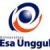 RENCANA PEMBELAJARAN SEMESTER GENAP 2017/2018RENCANA PEMBELAJARAN SEMESTER GENAP 2017/2018RENCANA PEMBELAJARAN SEMESTER GENAP 2017/2018RENCANA PEMBELAJARAN SEMESTER GENAP 2017/2018RENCANA PEMBELAJARAN SEMESTER GENAP 2017/2018RENCANA PEMBELAJARAN SEMESTER GENAP 2017/2018RENCANA PEMBELAJARAN SEMESTER GENAP 2017/2018RENCANA PEMBELAJARAN SEMESTER GENAP 2017/2018RENCANA PEMBELAJARAN SEMESTER GENAP 2017/2018RENCANA PEMBELAJARAN SEMESTER GENAP 2017/2018PROGRAM STUDI PENDIDIKAN GURU SEKOLAH DASARFAKULTAS KEGURUAN DAN ILMU PENDIDIKANPROGRAM STUDI PENDIDIKAN GURU SEKOLAH DASARFAKULTAS KEGURUAN DAN ILMU PENDIDIKANPROGRAM STUDI PENDIDIKAN GURU SEKOLAH DASARFAKULTAS KEGURUAN DAN ILMU PENDIDIKANPROGRAM STUDI PENDIDIKAN GURU SEKOLAH DASARFAKULTAS KEGURUAN DAN ILMU PENDIDIKANPROGRAM STUDI PENDIDIKAN GURU SEKOLAH DASARFAKULTAS KEGURUAN DAN ILMU PENDIDIKANPROGRAM STUDI PENDIDIKAN GURU SEKOLAH DASARFAKULTAS KEGURUAN DAN ILMU PENDIDIKANPROGRAM STUDI PENDIDIKAN GURU SEKOLAH DASARFAKULTAS KEGURUAN DAN ILMU PENDIDIKANPROGRAM STUDI PENDIDIKAN GURU SEKOLAH DASARFAKULTAS KEGURUAN DAN ILMU PENDIDIKANPROGRAM STUDI PENDIDIKAN GURU SEKOLAH DASARFAKULTAS KEGURUAN DAN ILMU PENDIDIKANPROGRAM STUDI PENDIDIKAN GURU SEKOLAH DASARFAKULTAS KEGURUAN DAN ILMU PENDIDIKANUNIVERSITAS ESA UNGGULUNIVERSITAS ESA UNGGULUNIVERSITAS ESA UNGGULUNIVERSITAS ESA UNGGULUNIVERSITAS ESA UNGGULUNIVERSITAS ESA UNGGULUNIVERSITAS ESA UNGGULUNIVERSITAS ESA UNGGULUNIVERSITAS ESA UNGGULUNIVERSITAS ESA UNGGULMata KuliahMata Kuliah:Arimatika	Arimatika	Arimatika	Kode MKKode MK:PSD 123Mata Kuliah PrasyaratMata Kuliah Prasyarat:---Bobot MKBobot MK:2 SKSDosen PengampuDosen Pengampu:Alberth Supriyanto Manurung, S.Si, M.PdAlberth Supriyanto Manurung, S.Si, M.PdAlberth Supriyanto Manurung, S.Si, M.PdKode DosenKode Dosen:7169Alokasi WaktuAlokasi Waktu:Tatap muka 14 x 100 menit, tidak ada praktik, tidak ada onlineTatap muka 14 x 100 menit, tidak ada praktik, tidak ada onlineTatap muka 14 x 100 menit, tidak ada praktik, tidak ada onlineTatap muka 14 x 100 menit, tidak ada praktik, tidak ada onlineTatap muka 14 x 100 menit, tidak ada praktik, tidak ada onlineTatap muka 14 x 100 menit, tidak ada praktik, tidak ada onlineTatap muka 14 x 100 menit, tidak ada praktik, tidak ada onlineCapaian PembelajaranCapaian Pembelajaran:Mahasiswa mampu memahami secara konseptual, aplikasi dan kaitan keduanya mengenai jenis-jenis BilanganMahasiswa mampu memahami secara konseptual, aplikasi dan kaitan keduanya mengenai operasi pada bilangan dan aritmatika sosialMahasiswa mampu memahami secara konseptual, aplikasi dan kaitan keduanya mengenai jenis-jenis BilanganMahasiswa mampu memahami secara konseptual, aplikasi dan kaitan keduanya mengenai operasi pada bilangan dan aritmatika sosialMahasiswa mampu memahami secara konseptual, aplikasi dan kaitan keduanya mengenai jenis-jenis BilanganMahasiswa mampu memahami secara konseptual, aplikasi dan kaitan keduanya mengenai operasi pada bilangan dan aritmatika sosialMahasiswa mampu memahami secara konseptual, aplikasi dan kaitan keduanya mengenai jenis-jenis BilanganMahasiswa mampu memahami secara konseptual, aplikasi dan kaitan keduanya mengenai operasi pada bilangan dan aritmatika sosialMahasiswa mampu memahami secara konseptual, aplikasi dan kaitan keduanya mengenai jenis-jenis BilanganMahasiswa mampu memahami secara konseptual, aplikasi dan kaitan keduanya mengenai operasi pada bilangan dan aritmatika sosialMahasiswa mampu memahami secara konseptual, aplikasi dan kaitan keduanya mengenai jenis-jenis BilanganMahasiswa mampu memahami secara konseptual, aplikasi dan kaitan keduanya mengenai operasi pada bilangan dan aritmatika sosialMahasiswa mampu memahami secara konseptual, aplikasi dan kaitan keduanya mengenai jenis-jenis BilanganMahasiswa mampu memahami secara konseptual, aplikasi dan kaitan keduanya mengenai operasi pada bilangan dan aritmatika sosialSESIKEMAMPUANAKHIRMATERI PEMBELAJARANMATERI PEMBELAJARANBENTUK PEMBELAJARANSUMBER PEMBELAJARANSUMBER PEMBELAJARANINDIKATORPENILAIANINDIKATORPENILAIANINDIKATORPENILAIAN1Mahasiswa mampu menjelaskan sejarah bilangan dan mengaplikasikan sistem bilangan mayaPengantar :Kontrak pembelajaran, Pengertian bilangan, konseptual dan aplikasi bilangan mayaPengantar :Kontrak pembelajaran, Pengertian bilangan, konseptual dan aplikasi bilangan mayaModel pembelajaran kooperatif Media : kelas, komputer, LCD, whiteboard, web Marini Arita: Aritmatika untuk PGSD. Jakarta: Badan Penelitian dan Pembangan, Kemdiknas, 2011Marini Arita: Aritmatika untuk PGSD. Jakarta: Badan Penelitian dan Pembangan, Kemdiknas, 2011Menjelaskan kajian keilmuan secara konseptual, aplikasi dan kaitannya tentang sejarah bilangan dan sistem bilangan mayaMenjelaskan kajian keilmuan secara konseptual, aplikasi dan kaitannya tentang sejarah bilangan dan sistem bilangan mayaMenjelaskan kajian keilmuan secara konseptual, aplikasi dan kaitannya tentang sejarah bilangan dan sistem bilangan maya2Mahasiswa mampu mengaplikasikan sistem bilangan babilonia, romawi dan hindu arabKonseptual dan aplikasi bilangan babilonia, romawi dan hindu arabKonseptual dan aplikasi bilangan babilonia, romawi dan hindu arabModel pembelajaran kooperatif Media : kelas, komputer, LCD, whiteboard, webMetoda : small group discussionMarini Arita: Aritmatika untuk PGSD. Jakarta: Badan Penelitian dan Pembangan, Kemdiknas, 2011Marini Arita: Aritmatika untuk PGSD. Jakarta: Badan Penelitian dan Pembangan, Kemdiknas, 2011Menjelaskan kajian keilmuan secara konseptual, aplikasi dan kaitannya tentang bilangan babilonia, romawi dan hindu arabMenjelaskan kajian keilmuan secara konseptual, aplikasi dan kaitannya tentang bilangan babilonia, romawi dan hindu arabMenjelaskan kajian keilmuan secara konseptual, aplikasi dan kaitannya tentang bilangan babilonia, romawi dan hindu arabSESIKEMAMPUANAKHIRMATERI PEMBELAJARANMATERI PEMBELAJARANBENTUK PEMBELAJARANSUMBER PEMBELAJARANSUMBER PEMBELAJARANINDIKATORPENILAIANINDIKATORPENILAIANINDIKATORPENILAIAN3Mahasiswa mampu mendefinisikan membilang dan menentukan nilai tempatKonseptual dan aplikasi membilang dan menentukan nilai tempatKonseptual dan aplikasi membilang dan menentukan nilai tempatModel pembelajaran kooperatif Media : kelas, komputer, LCD, whiteboard, webMarini Arita: Aritmatika untuk PGSD. Jakarta: Badan Penelitian dan Pembangan, Kemdiknas, 2011Marini Arita: Aritmatika untuk PGSD. Jakarta: Badan Penelitian dan Pembangan, Kemdiknas, 2011Menjelaskan kajian keilmuan secara konseptual, aplikasi dan kaitannya tentang membilang dan menentukan nilai tempatMenjelaskan kajian keilmuan secara konseptual, aplikasi dan kaitannya tentang membilang dan menentukan nilai tempatMenjelaskan kajian keilmuan secara konseptual, aplikasi dan kaitannya tentang membilang dan menentukan nilai tempat4Mahasiswa mampu menentukan bilangan kardinal dan ordinalKonseptual dan aplikasi menentukan bilangan kardinal dan ordinalKonseptual dan aplikasi menentukan bilangan kardinal dan ordinalModel pembelajaran kooperatif Media : kelas, komputer, LCD, whiteboard, webMetoda : small group discussionMarini Arita: Aritmatika untuk PGSD. Jakarta: Badan Penelitian dan Pembangan, Kemdiknas, 2011Marini Arita: Aritmatika untuk PGSD. Jakarta: Badan Penelitian dan Pembangan, Kemdiknas, 2011Menjelaskan kajian keilmuan secara konseptual, aplikasi dan kaitannya tentang menentukan bilangan kardinal dan ordinalMenjelaskan kajian keilmuan secara konseptual, aplikasi dan kaitannya tentang menentukan bilangan kardinal dan ordinalMenjelaskan kajian keilmuan secara konseptual, aplikasi dan kaitannya tentang menentukan bilangan kardinal dan ordinal5Mahasiswa mampu mengaplikasikan bilangan cacah, genap dan ganjilKonseptual dan aplikasi bilangan cacah, genap dan ganjilKonseptual dan aplikasi bilangan cacah, genap dan ganjilModel pembelajaran kooperatif Media : kelas, komputer, LCD, whiteboard, webMarini Arita: Aritmatika untuk PGSD. Jakarta: Badan Penelitian dan Pembangan, Kemdiknas, 2011Marini Arita: Aritmatika untuk PGSD. Jakarta: Badan Penelitian dan Pembangan, Kemdiknas, 2011Menjelaskan kajian keilmuan secara konseptual, aplikasi dan kaitannya tentang bilangan cacah, genap dan ganjilMenjelaskan kajian keilmuan secara konseptual, aplikasi dan kaitannya tentang bilangan cacah, genap dan ganjilMenjelaskan kajian keilmuan secara konseptual, aplikasi dan kaitannya tentang bilangan cacah, genap dan ganjilSESIKEMAMPUANAKHIRMATERI PEMBELAJARANMATERI PEMBELAJARANBENTUK PEMBELAJARANSUMBER PEMBELAJARANSUMBER PEMBELAJARANINDIKATORPENILAIANINDIKATORPENILAIANINDIKATORPENILAIAN6Mahasiswa mampu mengaplikasikan konsep habis dibagi dan bilangan primaKonseptual dan aplikasi konsep habis dibagi dan bilangan primaKonseptual dan aplikasi konsep habis dibagi dan bilangan primaModel pembelajaran kooperatif Media : kelas, komputer, LCD, whiteboard, web dan lembar tugasMetoda : small group discussion Marini Arita: Aritmatika untuk PGSD. Jakarta: Badan Penelitian dan Pembangan, Kemdiknas, 2011Marini Arita: Aritmatika untuk PGSD. Jakarta: Badan Penelitian dan Pembangan, Kemdiknas, 2011Menjelaskan kajian keilmuan secara konseptual, aplikasi dan kaitannya tentang konsep habis dibagi dan bilangan primaMenjelaskan kajian keilmuan secara konseptual, aplikasi dan kaitannya tentang konsep habis dibagi dan bilangan primaMenjelaskan kajian keilmuan secara konseptual, aplikasi dan kaitannya tentang konsep habis dibagi dan bilangan prima7Mahasiswa mampu mengaplikasikan penjumlahan dan perkalian pada bilangan cacahKonseptual dan aplikasi penjumlahan dan perkalian pada bilangan cacahKonseptual dan aplikasi penjumlahan dan perkalian pada bilangan cacahModel pembelajaran kooperatif Media : kelas, komputer, LCD, whiteboard, webMarini Arita: Aritmatika untuk PGSD. Jakarta: Badan Penelitian dan Pembangan, Kemdiknas, 2011Marini Arita: Aritmatika untuk PGSD. Jakarta: Badan Penelitian dan Pembangan, Kemdiknas, 2011Menjelaskan kajian keilmuan secara konseptual, aplikasi dan kaitannya tentang penjumlahan dan perkalian pada bilangan cacahMenjelaskan kajian keilmuan secara konseptual, aplikasi dan kaitannya tentang penjumlahan dan perkalian pada bilangan cacahMenjelaskan kajian keilmuan secara konseptual, aplikasi dan kaitannya tentang penjumlahan dan perkalian pada bilangan cacah8Mahasiswa mampu mengaplikasikan pengurangan, pembagian, urutan pada bilangan cacah dan notasi pangkatKonseptual dan aplikasi pengurangan, pembagian, urutan pada bilangan cacah dan notasi pangkatKonseptual dan aplikasi pengurangan, pembagian, urutan pada bilangan cacah dan notasi pangkatModel pembelajaran kooperatif Media : kelas, komputer, LCD, whiteboard, webMarini Arita: Aritmatika untuk PGSD. Jakarta: Badan Penelitian dan Pembangan, Kemdiknas, 2011Marini Arita: Aritmatika untuk PGSD. Jakarta: Badan Penelitian dan Pembangan, Kemdiknas, 2011Menjelaskan kajian keilmuan secara konseptual, aplikasi dan kaitannya tentang pengurangan, pembagian, urutan pada bilangan cacah dan notasi pangkatMenjelaskan kajian keilmuan secara konseptual, aplikasi dan kaitannya tentang pengurangan, pembagian, urutan pada bilangan cacah dan notasi pangkatMenjelaskan kajian keilmuan secara konseptual, aplikasi dan kaitannya tentang pengurangan, pembagian, urutan pada bilangan cacah dan notasi pangkatSESIKEMAMPUANAKHIRMATERI PEMBELAJARANMATERI PEMBELAJARANBENTUK PEMBELAJARANSUMBER PEMBELAJARANSUMBER PEMBELAJARANINDIKATORPENILAIANINDIKATORPENILAIANINDIKATORPENILAIAN9Mahasiswa mampu menjelaskan konsep bilangan bulat dan mengaplikasikan sifat-sifat beserta operasi bilangan bulatKonseptual dan aplikasi bilangan bulat dan sifat-sifat beserta operasi bilangan bulatKonseptual dan aplikasi bilangan bulat dan sifat-sifat beserta operasi bilangan bulatModel pembelajaran kooperatif Media : kelas, komputer, LCD, whiteboard, web Metoda : small group discussionMarini Arita: Aritmatika untuk PGSD. Jakarta: Badan Penelitian dan Pembangan, Kemdiknas, 2011Marini Arita: Aritmatika untuk PGSD. Jakarta: Badan Penelitian dan Pembangan, Kemdiknas, 2011Menjelaskan kajian keilmuan secara konseptual, aplikasi dan kaitannya tentang bilangan bulat dan sifat-sifat beserta operasi bilangan bulatMenjelaskan kajian keilmuan secara konseptual, aplikasi dan kaitannya tentang bilangan bulat dan sifat-sifat beserta operasi bilangan bulatMenjelaskan kajian keilmuan secara konseptual, aplikasi dan kaitannya tentang bilangan bulat dan sifat-sifat beserta operasi bilangan bulat10Mahasiswa mampu mengaplikasikan kelipatan, faktor, kelipatan persekutuan terkecil dan faktor persekutuan terbesarKonseptual dan aplikasi kelipatan persekutuan terkecil dan faktor persekutuan terbesarKonseptual dan aplikasi kelipatan persekutuan terkecil dan faktor persekutuan terbesarModel pembelajaran kooperatif Media : kelas, komputer, LCD, whiteboard, web Marini Arita: Aritmatika untuk PGSD. Jakarta: Badan Penelitian dan Pembangan, Kemdiknas, 2011Marini Arita: Aritmatika untuk PGSD. Jakarta: Badan Penelitian dan Pembangan, Kemdiknas, 2011Menjelaskan kajian keilmuan secara konseptual, aplikasi dan kaitannya tentang kelipatan persekutuan terkecil dan faktor persekutuan terbesarMenjelaskan kajian keilmuan secara konseptual, aplikasi dan kaitannya tentang kelipatan persekutuan terkecil dan faktor persekutuan terbesarMenjelaskan kajian keilmuan secara konseptual, aplikasi dan kaitannya tentang kelipatan persekutuan terkecil dan faktor persekutuan terbesar11Mahasiswa mampu mengaplikasikan bilangan rasional, irasional serta operasi pada himpunan bilangan rasional Konseptual dan aplikasi bilangan rasional, irasionalKonseptual dan aplikasi bilangan rasional, irasionalModel pembelajaran kooperatif Media : kelas, komputer, LCD, whiteboard, web Metoda : small group discussionMarini Arita: Aritmatika untuk PGSD. Jakarta: Badan Penelitian dan Pembangan, Kemdiknas, 2011Marini Arita: Aritmatika untuk PGSD. Jakarta: Badan Penelitian dan Pembangan, Kemdiknas, 2011Menjelaskan kajian keilmuan secara konseptual, aplikasi dan kaitannya tentang bilangan rasional, irasionalMenjelaskan kajian keilmuan secara konseptual, aplikasi dan kaitannya tentang bilangan rasional, irasionalMenjelaskan kajian keilmuan secara konseptual, aplikasi dan kaitannya tentang bilangan rasional, irasionalSESIKEMAMPUANAKHIRMATERI PEMBELAJARANMATERI PEMBELAJARANBENTUK PEMBELAJARANSUMBER PEMBELAJARANSUMBER PEMBELAJARANINDIKATORPENILAIANINDIKATORPENILAIANINDIKATORPENILAIAN12Mahasiswa mampu mengaplikasikan mata uang, uang dan perdanganganKonseptual dan aplikasi mata uang, uang dan perdanganganKonseptual dan aplikasi mata uang, uang dan perdanganganModel pembelajaran kooperatif Media : kelas, komputer, LCD, whiteboard, web Marini Arita: Aritmatika untuk PGSD. Jakarta: Badan Penelitian dan Pembangan, Kemdiknas, 2011Marini Arita: Aritmatika untuk PGSD. Jakarta: Badan Penelitian dan Pembangan, Kemdiknas, 2011Menjelaskan kajian keilmuan secara konseptual, aplikasi dan kaitannya tentang mata uang, uang dan perdanganganMenjelaskan kajian keilmuan secara konseptual, aplikasi dan kaitannya tentang mata uang, uang dan perdanganganMenjelaskan kajian keilmuan secara konseptual, aplikasi dan kaitannya tentang mata uang, uang dan perdangangan13Mahasiswa mampu mengaplikasikan pinjaman dan tabunganKonseptual dan aplikasi pinjaman dan tabunganKonseptual dan aplikasi pinjaman dan tabunganModel pembelajaran kooperatif Media : kelas, komputer, LCD, whiteboard, web Marini Arita: Aritmatika untuk PGSD. Jakarta: Badan Penelitian dan Pembangan, Kemdiknas, 2011Marini Arita: Aritmatika untuk PGSD. Jakarta: Badan Penelitian dan Pembangan, Kemdiknas, 2011Menjelaskan kajian keilmuan secara konseptual, aplikasi dan kaitannya tentang pinjaman dan tabunganMenjelaskan kajian keilmuan secara konseptual, aplikasi dan kaitannya tentang pinjaman dan tabunganMenjelaskan kajian keilmuan secara konseptual, aplikasi dan kaitannya tentang pinjaman dan tabungan14Kaji ulang persiapan ujian akhir semesterKaji ulang persiapan ujian akhir semesterMetoda small group discussionMedia : kelas, komputer, LCD, whiteboard, webMarini Arita: Aritmatika untuk PGSD. Jakarta: Badan Penelitian dan Pembangan, Kemdiknas, 2011Marini Arita: Aritmatika untuk PGSD. Jakarta: Badan Penelitian dan Pembangan, Kemdiknas, 2011Membuat resume dan memaparkan resume tentang operasi pada bilangan dan aritmatika sosialMembuat resume dan memaparkan resume tentang operasi pada bilangan dan aritmatika sosialMembuat resume dan memaparkan resume tentang operasi pada bilangan dan aritmatika sosialSESIPROSE-DURBEN-TUKSEKOR > 77 ( A / A-)SEKOR  > 65(B- / B / B+ )SEKOR > 60(C / C+ )SEKOR > 45( D )SEKOR < 45( E )BOBOT1Prosedur penilaian : pre test dan post testBentuk penilaian : tes lisan dan tes tulisanMenguraikan sejarah bilangan dan mengaplikasikan sistem bilangan maya dengan benar dan lengkapMenguraikan sejarah bilangan dan mengaplikasikan sistem bilangan maya dengan benar Menguraikan sejarah bilangan dan mengaplikasikan sistem bilangan maya dengan benar Menguraikan sejarah bilangan dan mengaplikasikan sistem bilangan maya dengan tidak benarTidak Menguraikan sejarah bilangan dan mengaplikasikan sistem bilangan maya5 %2Prosedur penilaian : pre test dan post testBentuk penilaian : tes lisan dan tes tulisanMenguraikan sistem bilangan babilonia, romawi dan hindu arab dengan benar dan lengkap.Menguraikan sistem bilangan babilonia, romawi dan hindu arab dengan benar Menguraikan sistem bilangan babilonia, romawi dan hindu arab dengan benar Menguraikan sistem bilangan babilonia, romawi dan hindu arab kurang benarTidak Menguraikan sistem bilangan babilonia, romawi dan hindu arab dengan benar.5 %3Prosedur penilaian : pre test dan post testBentuk penilaian : tes lisan dan tes tulisanMenguraikan membilang dan menentukan nilai tempat benar dan lengkapMenguraikan membilang dan menentukan nilai tempat benarMenguraikan membilang dan menentukan nilai tempat benarMenguraikan membilang dan menentukan nilai tempat tidak benar Tidak Menguraikan membilang dan menentukan nilai tempat5 %4Prosedur penilaian : pre test dan post testBentuk penilaian : tes lisan dan tes tulisanMenguraikan menentukan bilangan kardinal dan ordinal dengan benar dan lengkap.Menguraikan menentukan bilangan kardinal dan ordinal dengan benar Menguraikan menentukan bilangan kardinal dan ordinal dengan benar Menguraikan menentukan bilangan kardinal dan ordinal tidak dengan benar.Tidak Menguraikan menentukan bilangan kardinal dan ordinal dengan benar5 %SESIPROSE-DURBEN-TUKSEKOR > 77 ( A / A-)SEKOR  > 65(B- / B / B+ )SEKOR > 60(C / C+ )SEKOR > 45( D )SEKOR < 45( E )BOBOT5Prosedur penilaian : pre test dan post testBentuk penilaian : tes lisan dan tes tulisanMenguraikan bilangan cacah, genap dan ganjil dengan benar dan lengkapMenguraikan bilangan cacah, genap dan ganjil dengan benarMenguraikan bilangan cacah, genap dan ganjil dengan benar Menguraikan bilangan cacah, genap dan ganjil tidak dengan benar dan lengkapTidak Menguraikan bilangan cacah, genap dan ganjil dengan benar dan lengkap5 %6Prosedur penilaian : pre test dan post testBentuk penilaian : tes lisan dan tes tulisanMenguraikan konsep habis dibagi dan bilangan prima dengan benar dan lengkapMenguraikan konsep habis dibagi dan bilangan prima dengan benar Menguraikan konsep habis dibagi dan bilangan prima dengan benar dan lengkapMenguraikan konsep habis dibagi dan bilangan prima tidak dengan benar dan lengkapTidak Menguraikan konsep habis dibagi dan bilangan prima dengan benar dan lengkap5 %7Prosedur penilaian : pre test dan post testBentuk penilaian : tes lisan dan tes tulisanMenjelaskan penjumlahan dan perkalian pada bilangan cacah dengan benar dan lengkapMenjelaskan penjumlahan dan perkalian pada bilangan cacah dengan benar dan lengkapMenjelaskan penjumlahan dan perkalian pada bilangan cacah dengan benar Menjelaskan penjumlahan dan perkalian pada bilangan cacah dengan tidak tepatTidak Menjelaskan penjumlahan dan perkalian pada bilangan cacah dengan benar dan lengkap5 %SESIPROSE-DURBEN-TUKSEKOR > 77 ( A / A-)SEKOR  > 65(B- / B / B+ )SEKOR > 60(C / C+ )SEKOR > 45( D )SEKOR < 45( E )BOBOT8Prosedur penilaian : pre test dan post testBentuk penilaian : tes lisan dan tes tulisanMenjelaskan pengurangan, pembagian, urutan pada bilangan cacah dan notasi pangkat dengan benar dan lengkapMenjelaskan pengurangan, pembagian, urutan pada bilangan cacah dan notasi pangkat dengan benar Menjelaskan pengurangan, pembagian, urutan pada bilangan cacah dan notasi pangkat dengan benar dan lengkapMenjelaskan pengurangan, pembagian, urutan pada bilangan cacah dan notasi pangkat dengan tidak benar dan lengkapTidak Menjelaskan pengurangan, pembagian, urutan pada bilangan cacah dan notasi pangkat dengan benar dan lengkap5 %9Prosedur penilaian : pre test dan post testBentuk penilaian : tes lisan dan tes tulisanMenjelaskan konsep bilangan bulat dan mengaplikasikan sifat-sifat beserta operasi bilangan bulat dengan benar dan lengkapMenjelaskan konsep bilangan bulat dan mengaplikasikan sifat-sifat beserta operasi bilangan bulat dan biimplikasi dengan benar Menjelaskan konsep bilangan bulat dan mengaplikasikan sifat-sifat beserta operasi bilangan bulat dengan benar Menjelaskan konsep bilangan bulat dan mengaplikasikan sifat-sifat beserta operasi bilangan bulat tidak dengan benar Tidak Menjelaskan konsep bilangan bulat dan mengaplikasikan sifat-sifat beserta operasi bilangan bulat dengan benar dan lengkap5 %10Prosedur penilaian : pre test dan post testBentuk penilaian : tes lisan dan tes tulisanMenjelaskan Pengertian kelipatan, faktor, kelipatan persekutuan terkecil dan faktor persekutuan terbesar dengan benar dan lengkapMenjelaskan Pengertian kelipatan, faktor, kelipatan persekutuan terkecil dan faktor persekutuan terbesar dengan benarMenjelaskan Pengertian kelipatan, faktor, kelipatan persekutuan terkecil dan faktor persekutuan terbesar dengan benar Menjelaskan Pengertian kelipatan, faktor, kelipatan persekutuan terkecil dan faktor persekutuan terbesar dengan tidak benar.Tidak Menjelaskan Pengertian kelipatan, faktor, kelipatan persekutuan terkecil dan faktor persekutuan terbesar dengan benar dan lengkap5 %SESIPROSE-DURBEN-TUKSEKOR > 77 ( A / A-)SEKOR  > 65(B- / B / B+ )SEKOR > 60(C / C+ )SEKOR > 45( D )SEKOR < 45( E )BOBOT11Prosedur penilaian : pre test dan post testBentuk penilaian : tes lisan dan tes tulisanMenguraikan pengertian bilangan rasional, irasional serta operasi pada himpunan bilangan rasional secara benar maupun lengkapMenguraikan bilangan rasional, irasional serta operasi pada himpunan bilangan rasional secara benar Menguraikan pengertian bilangan rasional, irasional serta operasi pada himpunan bilangan rasional secara benar Menguraikan pengertian bilangan rasional, irasional serta operasi pada himpunan bilangan rasional secara tidak tepatTidak Menguraikan bilangan rasional, irasional serta operasi pada himpunan bilangan rasional secara benar maupun lengkap5 %12Prosedur penilaian : pre test dan post testBentuk penilaian : tes lisan dan tes tulisanMenjelaskan Pengertian mata uang, uang dan perdangangan secara benar dan lengkapMenjelaskan Pengertian mata uang, uang dan perdangangan secara benarMenjelaskan Pengertian mata uang, uang dan perdangangan secara benar Menjelaskan Pengertian mata uang, uang dan perdangangan secara tidak benarTidak Menjelaskan Pengertian mata uang, uang dan perdangangan secara benar dan lengkap5 %13Prosedur penilaian : pre test dan post testBentuk penilaian : tes lisan dan tes tulisanMenjelaskan Pengertian pinjaman dan tabungan secara benar dan lengkapMenjelaskan Pengertian pinjaman dan tabungan secara benarMenjelaskan Pengertian pinjaman dan tabungan secara benar Menjelaskan Pengertian pinjaman dan tabungan secara tidak benar Tidak Menjelaskan Pengertian pinjaman dan tabungan secara benar dan lengkap5 %14Persiapan Ujian Akhir SemesterPersiapan Ujian Akhir SemesterPersiapan Ujian Akhir SemesterPersiapan Ujian Akhir SemesterPersiapan Ujian Akhir SemesterPersiapan Ujian Akhir Semester